Fédération Française de Pétanque et Jeu Provençal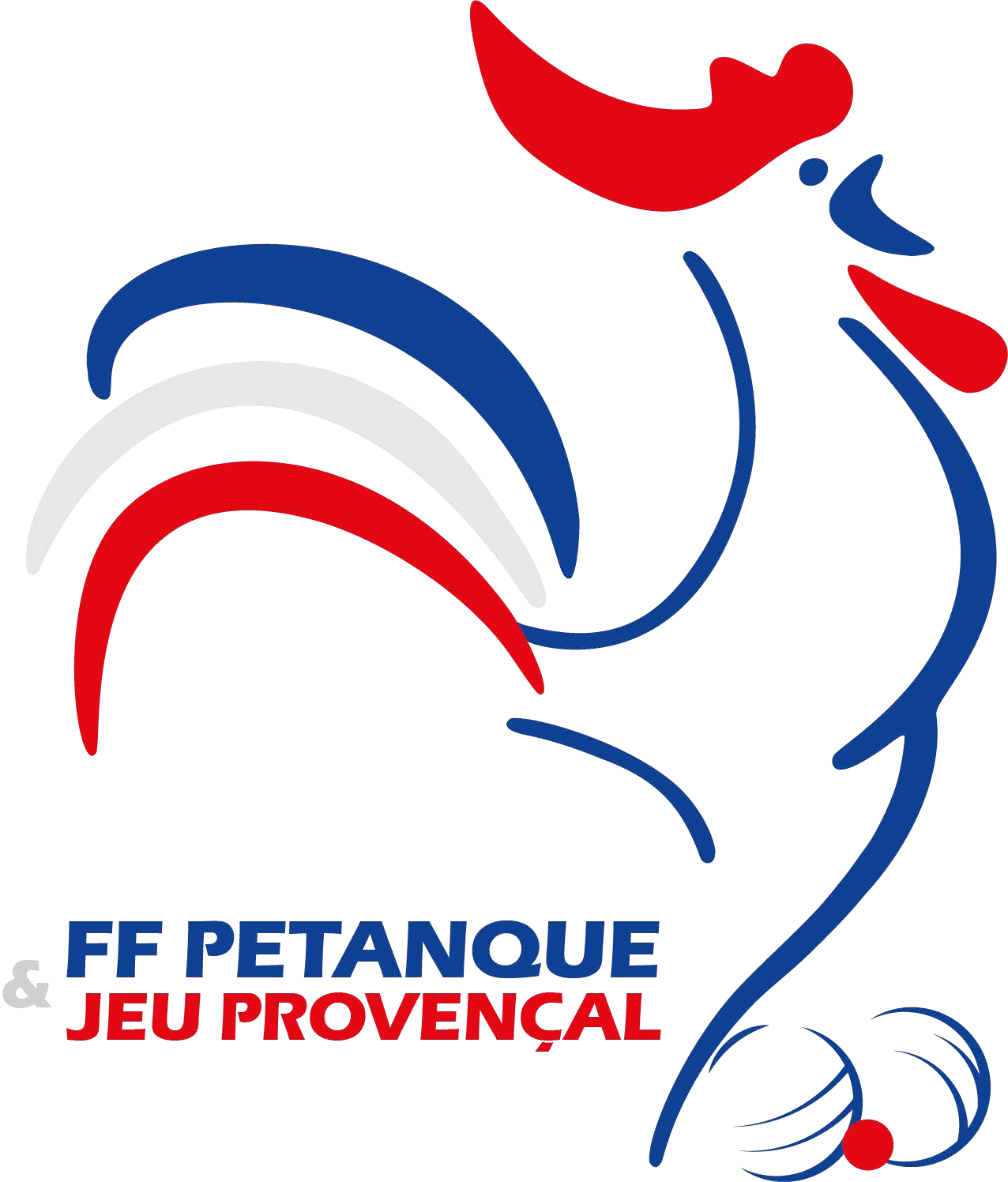 Agréé par le Ministère de la Jeunesse et des Sports et de la Vie AssociativeINTENTION DE MUTATIONAssociation : ………………………………………………………………. N° Licence : …………………………………………………………Nom du joueur demandeur : ………………………………………………………………………………………………………………. Prénom : …………………………………………………………….. Date de Naissance : …………………………....................Adresse : …………………………………………………………………………………………………………………………………………………………….……………………………………………………………………………………………………………………………………………………………. Courriel : …………………………………………………………………………………………………………………………………………….. Changement de Département: OUI / NON - Changement de Pays : OUI/NON Réponse ObligatoireProchaine Association (facultatif) :…………………………………………………………………………………………………....... Prochain département ou pays(Facultatif) :…………………………………………………………………………………………. Fait à ……………………………………………………..…... Le …………………………………Mode de paiement : Espèce / Chèque N° …………………………………………..Signature du demandeurAvis du Président de l’Association quittée Date et signature, cachet de l’AssociationCE FORMULAIRE EST A RENVOYER AU COMITÉ DÉPARTEMENTAL SIGNÉ ET TAMPONNÉ PAR LE CLUB QUITTÉACCOMPAGNÉ DU CHEQUE CORRESPONDANT ET DE VOTRE LICENCE(Chèque de 30€ en cas de mutation interne ou de 50€ en cas de mutation externe, libellé à l’ordre du Comité départemental quitté)TOUT FORMULAIRE NON ACCOMPAGNE DU REGLEMENT SERA REFUSE.